Приложение № 1               минобразования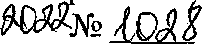 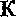 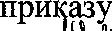 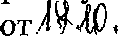 Ростовской области		Сроки проведения муниципального этапа всероссийской олимпиады школьников в 2022-2023 учебном годуПредметДата проведенияВремя началаСрок подачи информации в электронном виде по форме № 3 (согласно приложению № 2)Срок подачи информации по формам № 1, № 2,№ 4, № 5 (согласноприложению N. 2)Английский язык10 ноября2022 года10-00до 17 ноября2022 годадо 9 декабря 2022годаГеография11 ноября2022 года10-00до 18 ноября2022 годадо 9 декабря 2022годаФизическаякультура12 ноября2022 года10-00до 19 ноября2022 годадо 9 декабря 2022года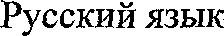 14 ноября2022 года10-00до 21 ноября2022 годадо 9 декабря 2022годаОБЖ,немецкий язык15 ноября2022 года10-00до 22 ноября2022 годадо 9 декабря 2022годаОбществознание16 ноября2022 года10-00до 23 ноября2022 годадо 9 декабря 2022годаБиология,китайский язык17 ноября2022 года10-00до 24 ноября2022 годадо 9 декабря 2022года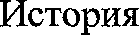 18 ноября2022 года10-00до 25 ноября2022 годадо 9 декабря 2022годаЭкология,французский язык21 ноября2022 года10-00до 28 ноября2022 годадо 9 декабря 2022годаПраво,итальянский язык22 ноября2022 года10-00до 29 ноября2022 годадо 9 декабря 2022годаХимия,испанский яэъік23 ноября2022 года10-00до 30 ноября2022 годадо 9 декабря 2022годаЛитература24 ноября2022 года10-00до 1 декабря2022 годадо 9 декабря 2022годаАстрономия, искусство (MXK)25 ноября2022 года10-00до 2 декабря2022 годадо 9 декабря 2022 годаФизика28 ноября2022 года10-00до 5 декабря2022 годадо 9 декабря 2022годаТехнология,экономика29 ноября2022 года10-00до 6 декабря2022 годадо 9 декабря 2022годаМатематика30 ноября2022 года10-00до 7 декабря2022 годадо 9 декабря 2022годаИнформатика иИКТ3 декабря2022 года10-00до 9 декабря 2022годадо 9 декабря 2022года